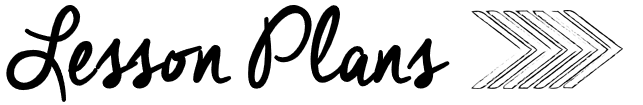 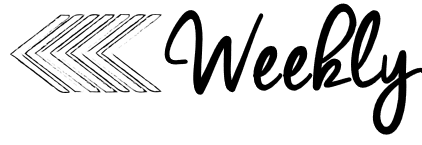 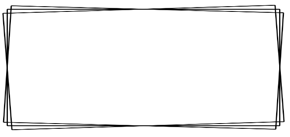 AMMondayTuesdayWednesdayThursdayComputersMusicComputersMusicPoetryTitle:   CooperationPoem IntroductionRead poem on SmartBoard Standards:  RF K.1a, RF K.1cTitle:  CooperationID lettersStandards:  RF K.1a, RF K.1cTitle:  Cooperation
ID Sight WordsStandards: RF K.1a, RF K.1cTitle:  CooperationIllustrate PoemsStandards: RF K.1a, RF K.1cKinder phonicsWord Work:New words – your & mePhonemic Awareness:ID Sounds in WordsLetter of the Week:Letter Yy (KinderPhonics 2)Letter Sound & HandwritingStandards:  RF K.1d, RF.K.2 RF K.3Word Work:Cheer Words – your & meAdd to the word wallPhonemic Awareness:ID Sounds in WordsKinderPhonics:Letter Yy (SOR Phonics)Blending –yumWord Chains – yak, yap, yam, yumStandards:  RF K.1d, RF.K.2 RF K.3Word Work:Cheer Words from Word WallPhonemic Awareness:Segment WordsKinderPhonics:Letter Xx  (KinderPhonics 2)Letter Sound & HandwritingStandards:  RF K.d, RF.K.2, RF K.3Word Work:Spelling City – Sight Word GamePhonemic Awareness:Segment WordsKinderPhonics:Letter Xx  (SOR Phonics)s Blending –tuxWord Chains – fox, fax, sax, tax, tuxStandards:  RF K.1d, RF.K.2 RF K.3Kinder literacyMain Close Read: Ron’s Big MissionSkills Focus:  Read Aloud for Enjoyment (minimal stops)Essential Questions – Turn and ShareIndependent Practice:Capture THIS and THATCC Standards:  RF.K.2, RIL.K.1, RL.K.2, RL.K.3, RL.K.4, RL.K.6, RL.K.7, RL.K.9Main Close Read: Ron’s Big MissionSkills Focus:  Reread text for Vocabulary (discuss words)What type of Text is this?What is the setting, characters beginning/end, problem/solutionIndependent Practice:Listen & DrawCC Standards:  RF.K.2, RIL.K.1, RL.K.2, RL.K.3, RL.K.4, RL.K.6, RL.K.7, RL.K.9Main Close Read:  Ron’s Big MissionSkills Focus:  Vocab Actions/QuestionsAnswering Text Dependent Questions MLK was/had/changed chartIndependent Practice:Search & Find:  ConclusionsCC Standards RF.K.2, RIL.K.1, RL.K.2, RL.K.3, RL.K.4, RL.K.6, RL.K.7, RL.K.9Main Close Read:  Ron’s Big MissionSkills Focus:  Review and RetellThumbs up/down situations gameIndependent Practice:Cause & EffectCC Standards:  RF.K.2, RIL.K.1, RL.K.2, RL.K.3, RL.K.4, RL.K.6, RL.K.7, RL.K.9Guided readingStudents Select CentersMeet withGuided Reading/Phonics GroupsStudents Select CentersMeet withGuided Reading/Phonics GroupsStudents Select CentersMeet withGuided Reading/Phonics GroupsStudents Select CentersMeet withGuided Reading/Phonics GroupsPMMondayTuesdayWednesdayThursdayGuided mathLesson Focus:  Lesson 7.8Composing Simple ShapesTable Materials:Math Talk Resource #13Pattern Block Task CardsPattern BlocksLesson Activities: Review attributes of flat shapesStudents explore composing shapesComplete student handoutStandards   K.G.A.1, K.G.A.2, K.G.A.3, K.G.B.4, K.G.B.5, K.G.B.6Lesson Focus:  Lesson 7.9Comparing Solid & Flat ShapesTable Materials:Shape CardsLesson Activities: Review Flat & 3D ShapesHave Students Play “Heads Up” with Shapes (one student has to guess the shape his/her classmates are describing)Complete student handoutStandards   K.G.A.1, K.G.A.2, K.G.A.3, K.G.B.4, K.G.B.5, K.G.B.6Lesson Focus:  Lesson 7.10Positional WordsTable Materials:Positional Word SpinnerTeddy Bear & cup for eachLesson Activities: Discuss & practice the positional words using the spinnerComplete student handoutStandards   K.G.A.1, K.G.A.2, K.G.A.3, K.G.B.4, K.G.B.5, K.G.B.6Lesson Focus:  Unit 7Assessment Table Materials:Unit 7 AssessmentLesson Activities: Unit 7 AssessmentPartner GameStandards   K.G.A.1, K.G.A.2, K.G.A.3, K.G.B.4, K.G.B.5, K.G.B.6SpecialsP EKinder Social SkillsBrain Pop – MLK Jr.P EReading BuddiesKinder writingMini–Lesson:  NF Text Features - LabelsWriting & Conferencing:Illustrate, Label, & Meet w/ TeacherStandards:  W.K.3, W.K.1.3Mini–Lesson: NF Test Features - CaptionsWriting & Conferencing:Illustrate, Label, & Meet w/ TeacherStandards:  W.K.3, W.K.1.3Mini–Lesson: NF Text Features – Maps/DiagramsWriting & Conferencing:Illustrate, Label, & Meet w/ TeacherStandards:  W.K.3, W.K.1.3Mini–Lesson: NF Text Features – Close ups & photosWriting & Conferencing:Illustrate, Label, & Meet w/ TeacherStandards:  W.K.3, W.K.1.3Kinder social studies / Mystery ScienceMLK Jr. Day ActivitiesLibraryUnit of Study: Mystery Science: Circle of SeasonsMystery 1:  Local Weather PatternsMaterials:MysteryScience.comLesson/Activities: Read Aloud MysteryNGSS Standards:  K-ESS2-1CounselingMrs. Kludt